Erklärung für eine Listenkandidatur im Studierendenparlament der PH Heidelberg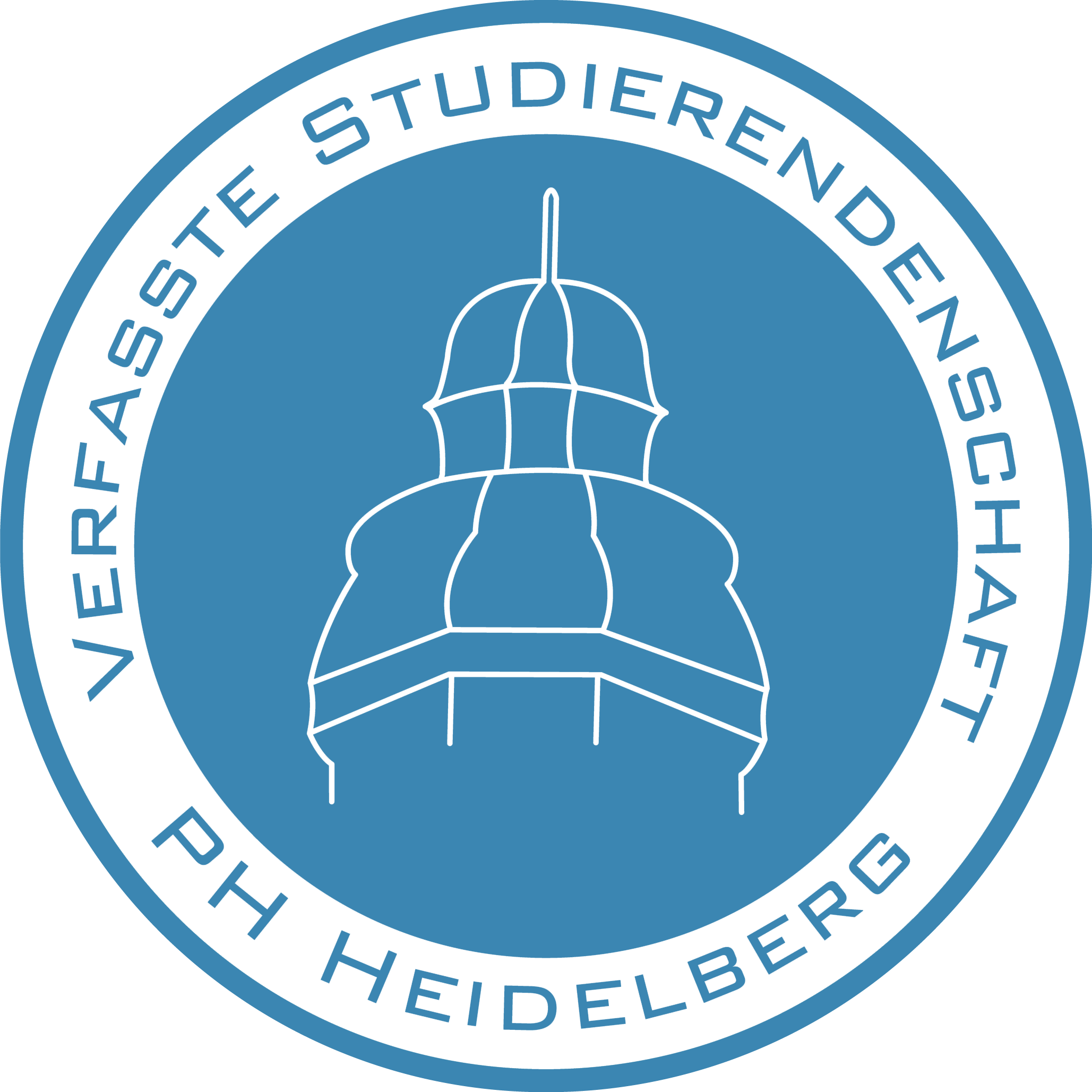 Wer für eine Wahlvorschlagsliste für die Wahl des Studierendparlaments kandidieren möchte, füllt bitte in Absprache mit den anderen Bewerber*innen der Liste das beiliegende Formular aus, druckt es aus, unterschreibt es und schickt es ans StuPa -Büro (Adresse: Keplerstraße 87, 69120 Heidelberg). Wenn ihr das Formular persönlich abgeben möchtet, könnt ihr es auch im StuPa - Büro direkt vorbeibringen (Zeppelinstraße 1, 69121 Heidelberg). Ihr gebt gemeinsam ein Formular ab, welches eine Listenerklärung und alle Zustimmungserklärungen der Bewerber:innen eurer Liste beinhalten sollte. Bitte beachtet, dass für eine Listenkandidatur mindestens zwei Bewerber*innen erforderlich sind, sowie eine von min. 30 Wahlberechtigten unterzeichnete Unterstützer:innenliste. 
Bitte beachtet außerdem, dass Felder, welche mit einem * markiert sind, Pflichtfelder sind. Bei erfolgreichem Eingang wird zeitnah eine Bestätigung an die eingetragenen E-Mail-Adressen geschickt.Sollten Probleme auftreten meldet Euch gerne beim StuPa - Büro unter buero.stupa@ph-heidelberg.de oder telefonisch unter 06221 - 477 410. Das StuPa unterstützt Euch gerne bei eurer Kandidatur.                           
English informationThose who want to run for a list for the “Studierendenparlament” must follow the following steps:Print the following formFill out the form (The fields marked with a * must be filled.)Sign the print-out of the formSend it to the StuPabüro, address: Keplerstraße 87, 69120 Heidelberg. (If you want to hand in the form personally, you can give it to one of us in the “StuPa – Büro” (Zeppelinstraße 1, 69121 Heidelberg)After you have successfully submitted the form, a confirmation mail will be sent to your stated mail-addresses.
If any problems occur, just contact the “StuPaBüro” directly. Mail at buero.stupa@ph-heidelberg.de or call us 06221 - 477 410. Don’t worry. The StuPa will ensure that all occurring problems get solved.Formular für eine Listenkandidatur im Studierendenparlament der PH HeidelbergZustimmungserklärung für Bewerber*innen(Je Bewerber:in ist eine Zustimmungserklärung erforderlich! / One filled form per candidate is needed!)Mir ist bekannt, dass Studierende, die beurlaubt und Bewerber:innen, die länger als sechs Monate beurlaubt sind, die Wählbarkeit zu den Gremien nach dem Landeshochschulgesetz nicht besitzen. Ich erkläre mit meiner Zustimmung zugleich, dass ich während des WiSe 2023/2024 und des SoSe 2024 nicht beurlaubt bin.  Ich stimme meiner Aufnahme in die o. g. Wahlvorschlagsliste für die Wahl des oben gekennzeichneten Gremiums zu und versichere, dass ich für keine andere Liste für die Wahl desselben Gremiums meine Zustimmung als Bewerber:in gegeben habe. EINVERSTÄNDNISERKLÄRUNG Ich erkläre mich damit einverstanden, dass meine vorgenannten Daten elektronisch verarbeitet, an den Anbieter der Online-Wahl weitergegeben und im Falle meiner Kandidatur, sowie im Falle meiner Wahl, in dem Umfang veröffentlicht werden, indem dies für die Wahl und zum Austausch für die Gremienarbeit erforderlich ist (z.B. Veröffentlichung im Internet). Mir ist bekannt, dass ich diese Einwilligung jederzeit widerrufen kann. _______________________			_______________________________________Ort, Datum*						Unterschrift*English version:I am aware that students who are on leave and applicants wha are on leave for more that six months are not eligible for election to the committees und the State Higher Education Act. With my consent, I also declare that I am not on leave during the winter semester 2023/24 and the summer semester 2024.I agree to my inclusion in the above nomination list for the election of the committee identified above and assure that I have not given my approval as an applicant for any other list for the election of the same committee.LETTER OF CONSENTI agree that my aformentioned data may be processed electronically, passed on to the provider of the online election system and in the case of my candidacy and in the event of my election, published to the extent that this is necessary for the election anf for the exchange of commmittees word is required (e.g. publication on the internet). I am aware that I canrevoke thsi consent at any time.Formular für Unterstützer:innen der Kandidierendenliste __________________ im Studierendenparlament der PH HeidelbergJede Kandidierendenliste benötigt mindestens 30 wahlberechtigte Unterstützer:innen, um zu den Wahlen zugelassen zu werden. Die Unterstützer:innen geben ihre Unterstützung durch eine Unterschrift in folgendes Formular bekannt. Die Liste muss spätestens bis zum 03.06.2023 beim Wahlausschuss der PH Heidelberg eingegangen sein.Mit ihrer Unterschrift stimmen Unterstützer:innen der Weitergabe ihrer personenbezogenen Daten an den Anbieter der Online-Wahl zu.English version:Every list needs to have at least 30 supporters, that are eligible to vote, to be accepted to the election. These announce their support on the following form, which is to be handed in by 3rd June 2023 to the election committee.With my signature I accept, that my personal information is given to the provider of the online election programme.Name der Liste*(Dieser sollte eindeutig sein und nicht den Namen des zu wählenden Gremiums beinhalten.)Name of the list*(This mustn´t contain the name of the gremium)Kurzbeschreibung der ListeShort descriptionVorname *NameNachname*SurnameStraße, HausnummerStreet, NumberAdresszusatzPostleitzahl ZIP CodeOrtCityE-mail * Telefontelephone numberMatrikelnummer *Student ID numberName der Liste*list nameListenplatz *list positionStudiengang*study programmeName, Vorname*(Blockschrift)surname, nameMatrikelnummer*student ID numberDatum*dateHandschriftliche Unterschrift*handwritten signature